FORMULÁRIO DE REVISÃO POR PARES				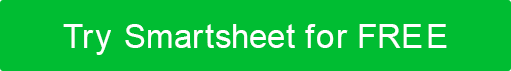 Comentários por pares são anônimos. Não inclua seu nome neste formulário.O indivíduo que está sendo revisado não será informado sobre quais colegas de trabalho participaram da revisão por pares.DISCLAIMERTodos os artigos, modelos ou informações fornecidos pelo Smartsheet no site são apenas para referência. Embora nos esforcemos para manter as informações atualizadas e corretas, não fazemos representações ou garantias de qualquer tipo, expressas ou implícitos, sobre a completude, precisão, confiabilidade, adequação ou disponibilidade em relação ao site ou às informações, artigos, modelos ou gráficos relacionados contidos no site. Qualquer dependência que você deposita em tais informações está, portanto, estritamente em seu próprio risco.INFORMAÇÕES DE FUNCIONÁRIOSINFORMAÇÕES DE FUNCIONÁRIOSINFORMAÇÕES DE FUNCIONÁRIOSINFORMAÇÕES DE FUNCIONÁRIOSINFORMAÇÕES DE FUNCIONÁRIOSINFORMAÇÕES DE FUNCIONÁRIOSREVISÃO POR PARES PARADATA DA REVISÃOCARACTERÍSTICASCARACTERÍSTICASCARACTERÍSTICASCARACTERÍSTICASCARACTERÍSTICASCARACTERÍSTICASQUALIDADEQUALIDADEINSATISFATÓRIOSATISFATÓRIABOMEXCELENTETrabalha com todo o potencialTrabalha com todo o potencialQualidade do trabalhoQualidade do trabalhoConsistência de trabalhoConsistência de trabalhoComunicaçãoComunicaçãoTrabalho IndependenteTrabalho IndependenteToma iniciativaToma iniciativaTrabalho de grupoTrabalho de grupoProdutividadeProdutividadeCriatividadeCriatividadeHonestidadeHonestidadeIntegridadeIntegridadeRelações de colegas de trabalhoRelações de colegas de trabalhoRelações com clientesRelações com clientesHabilidades TécnicasHabilidades TécnicasConfiabilidadeConfiabilidadePontualidadePontualidadeAtendimentoAtendimentoPONTOS FORTES / NECESSIDADES DE TREINAMENTOPONTOS FORTES / NECESSIDADES DE TREINAMENTOPONTOS FORTES / NECESSIDADES DE TREINAMENTOPONTOS FORTES / NECESSIDADES DE TREINAMENTOPONTOS FORTES / NECESSIDADES DE TREINAMENTOPONTOS FORTES / NECESSIDADES DE TREINAMENTODETALHES DOS MAIORES PONTOS FORTES DOS FUNCIONÁRIOSDETALHES DOS MAIORES PONTOS FORTES DOS FUNCIONÁRIOSDETALHES DOS MAIORES PONTOS FORTES DOS FUNCIONÁRIOSDETALHES DOS MAIORES PONTOS FORTES DOS FUNCIONÁRIOSDETALHES DOS MAIORES PONTOS FORTES DOS FUNCIONÁRIOSDETALHES DOS MAIORES PONTOS FORTES DOS FUNCIONÁRIOSASPECTOS DETALHADOS QUE REQUEREM MELHORIAASPECTOS DETALHADOS QUE REQUEREM MELHORIAASPECTOS DETALHADOS QUE REQUEREM MELHORIAASPECTOS DETALHADOS QUE REQUEREM MELHORIAASPECTOS DETALHADOS QUE REQUEREM MELHORIAASPECTOS DETALHADOS QUE REQUEREM MELHORIACOMENTÁRIOS ADICIONAISCOMENTÁRIOS ADICIONAISCOMENTÁRIOS ADICIONAISCOMENTÁRIOS ADICIONAISCOMENTÁRIOS ADICIONAISCOMENTÁRIOS ADICIONAIS